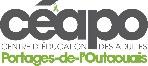 INF-5067-1: Traitement de texte, styles et mise en formeItinéraire de l’élèveLes compétences à développer pour ce cours sont les suivantes:C1 Interagir dans un environnement informatique (15 %)Développer sa capacité à utiliser les sources d’aides informatiques (fonction aide de l’application, guide, Internet, etc.).C2 Produire des documents informatisés (85 %)Développer sa capacité à déterminer au préalable les éléments nécessaires à la réalisation du document;Développer sa capacité à paramétrer une variété d’éléments de mise en forme dans un document;  Développer sa capacité à utiliser les commandes et les fonctions de l’application, particulièrement celles qui sont relatives aux styles; Développer sa capacité à présenter un document qui tient compte des exigences propres à la tâche et des normes de qualité qui s’y rapportent. Cet itinéraire représente une marche à suivre avec l’utilisation du guide Logitell. Pour chacun des chapitres du guide, cette marche à suivre comporte les éléments suivants:Situation initiale : explorationUne situation vous sera présentée au début d’un chapitre;  Vous pouvez tenter de la résoudre;Il est possible que vous ne soyez pas en mesure de la faire au complet; les apprentissages faits dans la partie « Accompagnement en apprentissage » devraient vous permettre d’y arriver;Accompagnement en apprentissageRéférence aux sections du guide Logitell permettant l’apprentissage des savoirs nécessaires pour résoudre la situation initiale;Utilisation de l’aide dans Word : « Dites-moi ce que vous voulez faire »;Recherche InternetRetour sur la situation initiale : résolutionRésoudre la situation initiale si ce n’est déjà fait.Synthèses de fin de cours ou activités de consolidation Situations qui serviront de consolidation des apprentissages.Critères d’évaluation et pondération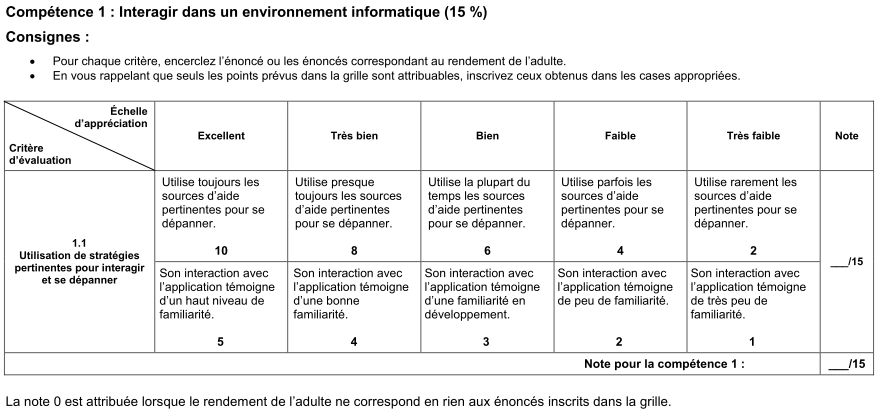 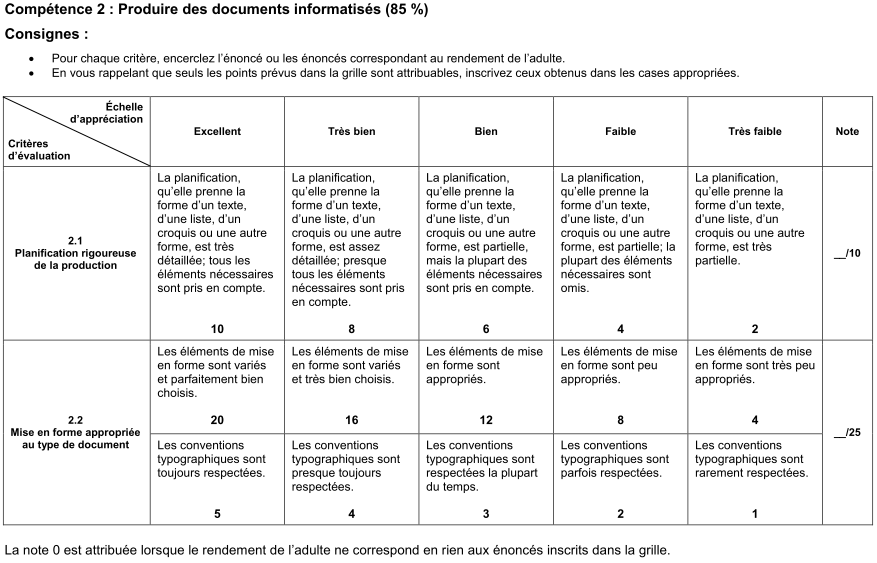 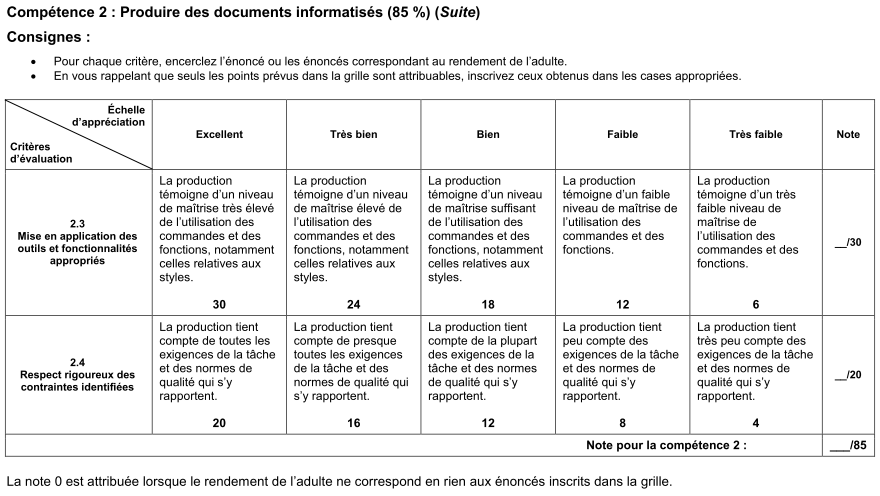 Itinéraire de l’élève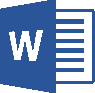 INF-5067-1Nom : ___________________________________________________Itinéraire de l’élèveINF-5067-1Nom : ___________________________________________________Pages du cahier et supplémentsSuivi de l’enseignantApprentissagesApprentissagesPages du cahier et supplémentsSuivi de l’enseignantCHAPITRE 1 - NOTIONS ESSENTIELLES (PRÉALABLES)CHAPITRE 1 - NOTIONS ESSENTIELLES (PRÉALABLES)CHAPITRE 1 - NOTIONS ESSENTIELLES (PRÉALABLES)Situation initiale (exploration):  Test sur les préalables (voir l’enseignant)Accompagnement en apprentissage : guide d’apprentissage LogitellPages 1 à 16Accompagnement en apprentissage : autres ressourcesFonction d’aide du logiciel  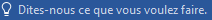 Recherche Internet 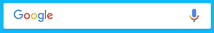 Insertion d’images (voir l’enseignant)   Quelques ressources supplémentaires Les bases du traitement de texte « Word » (voir l’enseignant):   Mise à niveau 1        Mise à niveau 2          Ressources du centre Christ-RoiRetour sur la situation initiale (résolution):  Test sur les préalables (voir l’enseignant)Retour sur la situation initiale (résolution):  Test sur les préalables (voir l’enseignant)Retour sur la situation initiale (résolution):  Test sur les préalables (voir l’enseignant)CHAPITRE 2 – PLANIFICATION ET MISE EN FORME D’UN DOCUMENTSavoirs du chapitre : Mise en forme des titres, sous-titres et corps du texteMise en forme de paragraphesParagraphes : interligne; espacement; réunir des paragraphes; modifier, copier ou supprimer la mise en forme d’un paragraphe Vérifier la mise en forme du texteCHAPITRE 2 – PLANIFICATION ET MISE EN FORME D’UN DOCUMENTSavoirs du chapitre : Mise en forme des titres, sous-titres et corps du texteMise en forme de paragraphesParagraphes : interligne; espacement; réunir des paragraphes; modifier, copier ou supprimer la mise en forme d’un paragraphe Vérifier la mise en forme du texteCHAPITRE 2 – PLANIFICATION ET MISE EN FORME D’UN DOCUMENTSavoirs du chapitre : Mise en forme des titres, sous-titres et corps du texteMise en forme de paragraphesParagraphes : interligne; espacement; réunir des paragraphes; modifier, copier ou supprimer la mise en forme d’un paragraphe Vérifier la mise en forme du texteSituation initiale (exploration):  Fanny BeeLogitell page 37Accompagnement en apprentissage : guide d’apprentissage LogitellPages 18 à 36Accompagnement en apprentissage : autres ressourcesFonction d’aide du logiciel  Recherche Internet Retour sur la situation initiale (résolution):  Fanny BeeLogitell page 37CHAPITRE 3 – RETRAITS ET LISTES À PUCESSavoirs du chapitre : Définir des retraits de paragraphes : gauche et droite; de première ligne; négatif; négatif dans une liste; combiner des retraitsUtiliser des indicateurs de retraits sur la règleCréer des listes à puces et numérotéesCHAPITRE 3 – RETRAITS ET LISTES À PUCESSavoirs du chapitre : Définir des retraits de paragraphes : gauche et droite; de première ligne; négatif; négatif dans une liste; combiner des retraitsUtiliser des indicateurs de retraits sur la règleCréer des listes à puces et numérotéesCHAPITRE 3 – RETRAITS ET LISTES À PUCESSavoirs du chapitre : Définir des retraits de paragraphes : gauche et droite; de première ligne; négatif; négatif dans une liste; combiner des retraitsUtiliser des indicateurs de retraits sur la règleCréer des listes à puces et numérotéesSituations initiales (exploration):  1. Sorties         2. Liste d’attenteLogitell pages 57-58Accompagnement en apprentissage : guide d’apprentissage LogitellPages 40 à 56Accompagnement en apprentissage : autres ressourcesFonction d’aide du logiciel  Recherche Internet Retour sur les situations initiales (résolution):  1. Sorties         2. Liste d’attenteLogitell pages 57-58CHAPITRE 4 – ENTÊTES, PIEDS DE PAGE ET NUMÉROS DE PAGESavoirs du chapitre : Insérer des entêtes et pieds de page : prédéfinis; personnalisésInsérer des numéros de pages CHAPITRE 4 – ENTÊTES, PIEDS DE PAGE ET NUMÉROS DE PAGESavoirs du chapitre : Insérer des entêtes et pieds de page : prédéfinis; personnalisésInsérer des numéros de pages CHAPITRE 4 – ENTÊTES, PIEDS DE PAGE ET NUMÉROS DE PAGESavoirs du chapitre : Insérer des entêtes et pieds de page : prédéfinis; personnalisésInsérer des numéros de pages Situation initiale (exploration): Assurance finalLogitell page 68Accompagnement en apprentissage : guide d’apprentissage LogitellPages 60 à 67Accompagnement en apprentissage : autres ressourcesFonction d’aide du logiciel  Recherche Internet Retour sur la situation initiale (résolution):  Assurance finalLogitell page 68CHAPITRE 5 – RÉFÉRENCESSavoirs du chapitre : Utiliser les notes de bas de page et les notes de fin : les visualiser; les insérer; les supprimer; en modifier les optionsUtiliser un renvoi : insérer et mettre à jour un renvoi; atteindre l’élément référenceCHAPITRE 5 – RÉFÉRENCESSavoirs du chapitre : Utiliser les notes de bas de page et les notes de fin : les visualiser; les insérer; les supprimer; en modifier les optionsUtiliser un renvoi : insérer et mettre à jour un renvoi; atteindre l’élément référenceCHAPITRE 5 – RÉFÉRENCESSavoirs du chapitre : Utiliser les notes de bas de page et les notes de fin : les visualiser; les insérer; les supprimer; en modifier les optionsUtiliser un renvoi : insérer et mettre à jour un renvoi; atteindre l’élément référenceSituation initiale (exploration):  Recherche sur le stressConsigne supplémentaire :Créer une table des matières automatique pour ce documentLogitell pages 81-81Accompagnement en apprentissage : guide d’apprentissage LogitellPages 70 à 79Accompagnement en apprentissage : autres ressourcesFonction d’aide du logiciel  Recherche InternetCréer une table des matières (voir l’enseignant)Comment générer la table, et comment la mettre à jourRetour sur la situation initiale (résolution):  Recherche sur le stressConsigne supplémentaire :Créer une table des matières automatique pour ce documentLogitell page 81-82CHAPITRE 6 – VÉRIFICATION DU DOCUMENTSavoirs du chapitre : Mise en forme d’un texte : la vérifier; la supprimerEnregistrer un document sous le format .TXTConventions typographiquesEspacementInsérer des caractères spéciaux : utiliser les touches du clavier; utiliser la boite de dialogue « caractères spéciaux »Remplacer un élément recherchéUtiliser des retraits de paragrapheSignes graphiques courants en français : apostrophe; guillemets; espacementAbréviationsBibliographieCHAPITRE 6 – VÉRIFICATION DU DOCUMENTSavoirs du chapitre : Mise en forme d’un texte : la vérifier; la supprimerEnregistrer un document sous le format .TXTConventions typographiquesEspacementInsérer des caractères spéciaux : utiliser les touches du clavier; utiliser la boite de dialogue « caractères spéciaux »Remplacer un élément recherchéUtiliser des retraits de paragrapheSignes graphiques courants en français : apostrophe; guillemets; espacementAbréviationsBibliographieCHAPITRE 6 – VÉRIFICATION DU DOCUMENTSavoirs du chapitre : Mise en forme d’un texte : la vérifier; la supprimerEnregistrer un document sous le format .TXTConventions typographiquesEspacementInsérer des caractères spéciaux : utiliser les touches du clavier; utiliser la boite de dialogue « caractères spéciaux »Remplacer un élément recherchéUtiliser des retraits de paragrapheSignes graphiques courants en français : apostrophe; guillemets; espacementAbréviationsBibliographieSituation initiale (exploration): RecommandationsLogitell page 101Accompagnement en apprentissage : guide d’apprentissage LogitellPages 84 à 100Accompagnement en apprentissage : autres ressourcesFonction d’aide du logiciel  Recherche InternetRetour sur la situation initiale (résolution):  RecommandationsLogitell page 101CHAPITRE 7 – STYLESSavoirs du chapitre : Les styles : les utiliser (types, styles intégrés ou prédéfinis); les appliquer (galerie de styles, volet Office Styles)Comprendre les liens entre les styles de paragraphesModifier les paramètres par défautCréer un style : à partir d’une mise en forme existante; en utilisant le bouton Nouveau styleModifier un style : à partir d’une mise en forme; à partir de la boite de dialogue Modifier le style; remplacer un style par un autreUtiliser une liste à plusieurs niveauxAppliquer un style de liste à plusieurs niveauxAppliquer un style à un tableau : modifier les options de styleUtiliser des jeux de styles : modifier un jeu de styles; restaurer un jeu de styles par défaut; créer un jeu de styles personnaliséUtiliser des thèmes et appliquer un thèmeModifier le thème actif : en modifier la couleur et la policeEnregistrer un thème personnaliséCHAPITRE 7 – STYLESSavoirs du chapitre : Les styles : les utiliser (types, styles intégrés ou prédéfinis); les appliquer (galerie de styles, volet Office Styles)Comprendre les liens entre les styles de paragraphesModifier les paramètres par défautCréer un style : à partir d’une mise en forme existante; en utilisant le bouton Nouveau styleModifier un style : à partir d’une mise en forme; à partir de la boite de dialogue Modifier le style; remplacer un style par un autreUtiliser une liste à plusieurs niveauxAppliquer un style de liste à plusieurs niveauxAppliquer un style à un tableau : modifier les options de styleUtiliser des jeux de styles : modifier un jeu de styles; restaurer un jeu de styles par défaut; créer un jeu de styles personnaliséUtiliser des thèmes et appliquer un thèmeModifier le thème actif : en modifier la couleur et la policeEnregistrer un thème personnaliséCHAPITRE 7 – STYLESSavoirs du chapitre : Les styles : les utiliser (types, styles intégrés ou prédéfinis); les appliquer (galerie de styles, volet Office Styles)Comprendre les liens entre les styles de paragraphesModifier les paramètres par défautCréer un style : à partir d’une mise en forme existante; en utilisant le bouton Nouveau styleModifier un style : à partir d’une mise en forme; à partir de la boite de dialogue Modifier le style; remplacer un style par un autreUtiliser une liste à plusieurs niveauxAppliquer un style de liste à plusieurs niveauxAppliquer un style à un tableau : modifier les options de styleUtiliser des jeux de styles : modifier un jeu de styles; restaurer un jeu de styles par défaut; créer un jeu de styles personnaliséUtiliser des thèmes et appliquer un thèmeModifier le thème actif : en modifier la couleur et la policeEnregistrer un thème personnaliséSituations initiales (exploration):   1. Boutique du sandwich       2. Joey DesignLogitell pages 135 à 137Accompagnement en apprentissage : guide d’apprentissage LogitellPages 104 à 134Accompagnement en apprentissage : autres ressourcesFonction d’aide du logiciel  Recherche InternetRetour sur les situations initiales (résolution):    1. Boutique du sandwich         2. Joey DesignLogitellPages 135 à 137COMMENT CRÉER DES ZONES DE TEXTE LIÉES (voir l’enseignant)SYNTHÈSES DE FIN DE COURS (voir l’enseignant)